
Томская область Томский район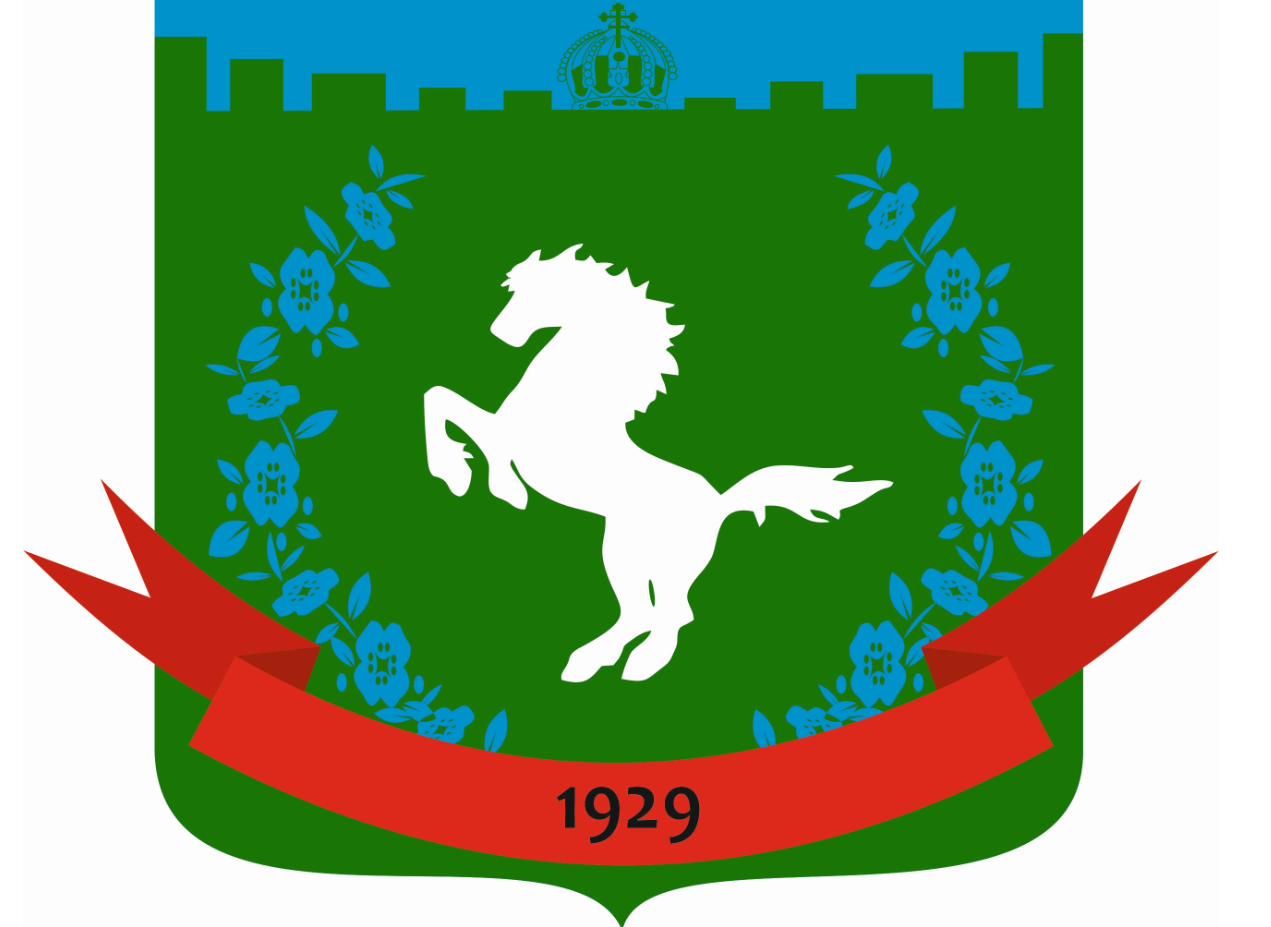 Муниципальное образование «Зональненское сельское поселение»ИНФОРМАЦИОННЫЙ БЮЛЛЕТЕНЬПериодическое официальное печатное издание, предназначенное для опубликованияправовых актов органов местного самоуправления Зональненского сельского поселенияи иной официальной информации                                                                                                                         Издается с 2005г.  п. Зональная Станция                                                                                    № 125/3 от  24.12.2020г.ТОМСКАЯ ОБЛАСТЬ   ТОМСКИЙ РАЙОНАДМИНИСТРАЦИЯ ЗОНАЛЬНЕНСКОГО СЕЛЬСКОГО ПОСЕЛЕНИЯП О С Т А Н О В Л Е Н И Е«24» декабря  2020                                                                                                                № 326О предоставлении разрешения на изменениеосновного вида разрешенного использования на условно разрешенный видиспользования на земельный участок с кадастровымномером 70:14:0300092:18102 в п. Зональная Станция	В соответствии со ст. 39 Градостроительного кодекса Российской Федерации, постановлением администрации Зональненского сельского поселения от 26.11.2020г. № 290 «О назначении публичных слушаний по вопросу изменения основного вида разрешенного использования на условно разрешенный вид использования на земельный участок с кадастровым номером 70:14:0300092:18102 в п. Зональная Станция», Правилами землепользования и застройки муниципального образования «Зональненское сельское поселение», утверждёнными Решением Совета Зональненского сельского поселения № 43 от 10.06.2015г. «Об утверждении правил землепользования и застройки муниципального образования «Зональненское сельское поселение», на основании рекомендаций комиссии по землепользованию и застройке Администрации Зональненского сельского поселения от 20.11.2020 г. № 9,  принимая во внимание заключение № 1 от 24.12.2020г. проведенных публичных слушаний,ПОСТАНОВЛЯЮ:	1. Предоставить разрешение на изменение основного вида разрешенного использования с «для малоэтажного жилищного строительства» на условно разрешенный вид использования «блокированная жилая застройка» на земельный участок с кадастровым номером 70:14:0300092:18102, расположенный в п. Зональная Станция Томского района Томской области в границах территориальной зоны: зона застройки малоэтажными жилыми домами (личное подсобное хозяйство) (Ж-1-1).    2. Опубликовать настоящее постановление в периодическом официальном печатном издании органов местного самоуправления Зональненского сельского поселения «Информационный бюллетень Зональненского сельского поселения» и на официальном сайте Администрации Зональненского сельского поселения в сети Интернет.3. Контроль за исполнением постановления оставляю за собой. Глава поселения(Глава Администрации)                                                                                      Е.А. Коновалова